     Office of the Head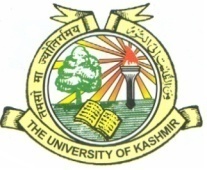 Post Graduate Department of EducationUNIVERSITY OF KASHMIR(Prof. Tasleema Jan)                                                                                                             HoD                                             	     No: F(M.A & M.Ed  4th Sem Term End Exam)Edu/KU/21                                                                          Dated: 21.05.2021Date sheet	The Term End Examination of the following leftover papers for M.A Education & M.Ed. Programme 4th Semester (Regular batch 2018) is scheduled as under: 	M.A Education 	 M.Ed. Programme  	   Note: The examination will be conducted through online Mode                                                                   	                                             Sd/=                          	Sd/=			  Head of the Department         Examination Co-ordinator         Copy to:      Dean Academic Affairs for information;Co-ordinator CBSC for information;Concerned;Departmental Website;File.Date/DayCourse  Code & Course TitleCourse Incharge24.05.2021(Monday)EDU18405DCESocial PsychologyDr. Najmah Peerzada27.05.2021(Thursday)EDU18406DCEEducational PlanningDr. Amina Parveen29.05.2021(Saturday)EDU18407DCENai TaleemDr. Kounsar JanDate/DayCourse  Code & Course TitleCourse Incharge24.05.2021(Monday)MED18407DCESpecial EducationDr. Amina  Parveen27.05.2021(Thursday)MED18406DCECurriculum DevelopmentDr. Najmah Peerzada29.05.2021(Saturday)MED18403CRHistory & Problems of Indian EducationDr. Shabir Ahmad Bhat